Publicado en Madrid el 26/03/2021 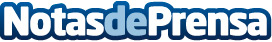 Pecunpay y BeYourself Global lanzan la tarjeta BeYourself, primer medio de pago dirigido al colectivo LGTBIQ+Pecunpay y Be yourself Global se han unido para lanzar Be Yourself Cards, el primer programa de medios de pago dirigidos al colectivo LGTBIQ+. A través de la función Be Fidelity se ofrecen descuentos, servicios y promociones dirigidos al colectivo. Bajo el lema"Somos como tú, te entendemos"ofrecen un trato diferente y personal hacia el usuarioDatos de contacto:Pan Publicidad655174313Nota de prensa publicada en: https://www.notasdeprensa.es/pecunpay-y-beyourself-global-lanzan-la-tarjeta Categorias: Finanzas Sociedad Emprendedores http://www.notasdeprensa.es